Pieza N° 2Muestra N°190- 56 semillas secas (más fragmentos) de Cucurbita aff. máxima subsp. maxima o moschata; - 1 semilla fragmentada de Cucurbita fiscifolia; - 65 endocarpos de Prosopis sp. afines a algarrobo negro (P. nigra o P. flexuosa) e híbridos, secos, 1 carbonizado. Endocarpos con señales de procesamiento: 18 fracturados y/o fisurados; - 4 y 1/2 endocarpos secos de Geoffroea decorticans;- 3 fragmentos de pericarpios de fruto indeterminado, secos; - 1 marlo de Zea mays, fragmentado, seco; - 1 fragmento óseo indeterminado; - varios fragmentos de raíces y ramas pequeños, secos; - agregados de material orgánico degradado;	- fragmentos pequeños de madera, secos y en estado de descomposición 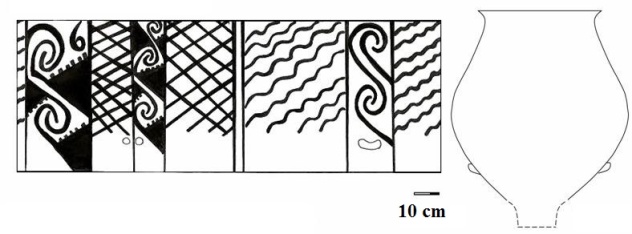 Pieza N° 4Muestra N°186- 719 semillas (más fragmentos) de Cucurbita aff. maxima subsp. maxima o moschata; 9 endocarpos secos de Prosopis sp. afines a algarrobo negro (Prosopis nigra o P. flexuosa), uno con fractura (posible indicador de molienda); medio endocarpo seco de Geoffroea decorticans; fragmentos pequeños de madera (pequeñas ramas y corteza), secas; 1 fragmento pequeño de cestería coiled;  1 fragmento pequeño de carbón de leño; agregado de pequeños fragmentos de gramíneas color verde y marrón claro;  fragmento de vaina pequeña de Cersidium praecox (“brea”)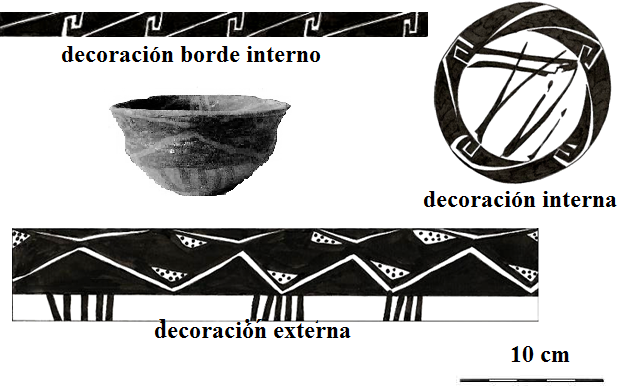 Pieza N° 6Muestra N°187 240 semillas (más fragmentos) secas de Cucurbita aff. maxima subsp. maxima o moschata;  endocarpo de Prosopis sp. afín a algarrobo negro (P. nigra o P. flexuosa), sin señales de procesamiento.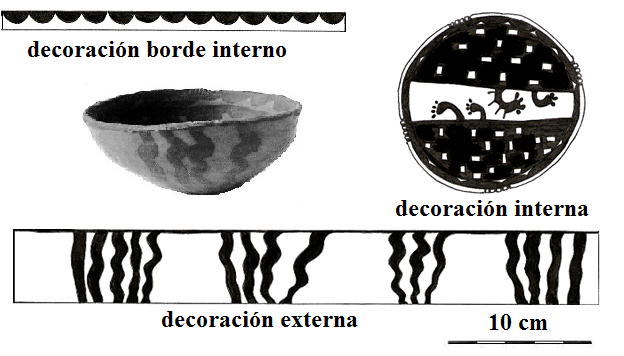 Pieza N°2Muestra N°143Contenido del relleno eólico: - 44 semillas secas de _ucúrbita aff. maxima subsp. maxima o moschata; - 13 endocarpos de Prosopis sp. secos afines a algarrobo negro (P. nigra o P. flexuosa e híbridos), sólo uno posee fracturas (posible indicador de molienda); - 1 endocarpo seco de Geoffroea decorticans; - medio endocarpo y fragmentos de tejido vegetal secos, indeterminadosContenido del relleno eólico: - 44 semillas secas de _ucúrbita aff. maxima subsp. maxima o moschata; - 13 endocarpos de Prosopis sp. secos afines a algarrobo negro (P. nigra o P. flexuosa e híbridos), sólo uno posee fracturas (posible indicador de molienda); - 1 endocarpo seco de Geoffroea decorticans; - medio endocarpo y fragmentos de tejido vegetal secos, indeterminados